Child Care Aware of New Hampshire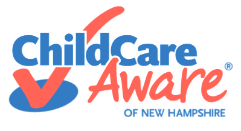 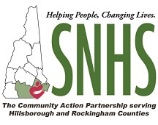 A Program of Southern New Hampshire ServicesChild Care Aware of New Hampshire – Main Office 88 Temple Street, Nashua, NH 03060 Telephone: (603) 578-1386 or 1-855-393-1731 Fax: (603) 578-1736 http://nh-connections.org/ or www.SNHS.org  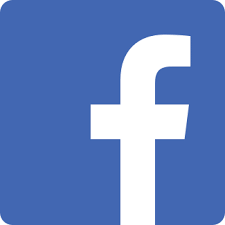 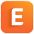 Early Childhood Progressive Training & TA ProgramOpen Enrollment Application Form Please email application to ccrrta@snhs.org.Program Name: ___________________________________	Program License ID: _______________Program Address: _______________________________________________________________________Contact Person and Role: _________________________________________________________________Email: _________________________________________________________________________________Phone: ________________________________________________________________________________Program Capacity: ____________________________________	Total Number of Staff: _____________Type of Program (Circle one):   Child Care Center	Preschool Program	       Family Child Care		Group Family Child CarePlease rate your interest in each of the Virtual Progressive Training and TA Program Options below:What Early Childhood Progressive Training and TA Program option would you like to participate in? (Check one) Business Management Practices			  NH Early Learning Standards Emergency Preparedness and Response   	  Staff Qualifications Initiative Environment Rating Scales               		  Strengthening Families, Strengthening Care      Infant & Toddler Team Initiative			Early Childhood Progressive Training and TA Program OptionsHigh InterestModerateInterestNo InterestBusiness Management Practices: Supports Program Administrators/Directors through assessment and goal setting to support and cultivate quality business management practices.Emergency Preparedness and Response: Supports Programs further develop their Emergency Operations Plan and Continuity of Operations Plan, as well as practice the Emergency Response Drills to help them be more equipped for an emergency.Environment Rating Scales: Supports Programs to gain an understanding of the different Environment Rating Scale (ERS) Tools, navigate the appropriate ERS tool, use the ERS to assess their classroom or program and use that assessment to enhance program quality.Infant & Toddler Team Initiative: Supports Infant and Toddler Providers to obtain their Infant/Toddler Endorsement, as well as works to incorporate the NH Early Learning Standards into their work with this age group.NH Early Learning Standards: Supports Programs in implementing and incorporating the NH Early Learning Standards into their program through daily activities, planning and communication with families.Strengthening Families, Strengthening Care: Supports Programs in evaluating their current practices around family engagement and incorporating the Protective Factors to enhance their work with the families they serve.Staff Qualifications Initiative: Supports Programs and their staff in navigating the NHCIS Professional Registry, assess individual knowledge and skills using teacher competencies, creating annual professional development plans and applying for individual credentials and/or endorsements through the NH Early Childhood Professional Development System.